 המכינה הקדם צבאית "נחשון" - המדרשה הישראלית למנהיגות חברתית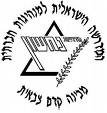 מחזור י"ז הראשון, מצודת יואב, 2013, התשע"ד, שבוע 5 – נודד מדבר יהודהמנחה תורןמובילי יוםתורניםיום א'-6.10 ב' חשוןדפנהאופיר ואביבאורי ולאהיום ב'- 7.10 ג' חשוןאמיראיתן וטל ראובנינועה ודניאליום ג'- 8.10 ד' חשוןאלרואיח.יד"איום ד'- 9.10 ה' חשוןדפנהח.יד"איום ה'- 10.10 ו' חשוןמיכלח. יד"איום ו'- 11.10 ז' חשוןפרשת השבוע:לך לך7:15ארוחת בוקרארוחת בוקרארוחת בוקרארוחת בוקרארוחת בוקרארוחת בוקר8:008:00 א. בוקר9:00 פתיחת שבוע7:00 – מד"ס8:30 – ארוחת בוקרלטיול יצאנו...8:00 יציאהנחל צאליםברכת צפירה ותצפית הר צפירה9:15הפסקההפסקההפסקההפסקההפסקההפסקה9:30חוליותש"ח: הגר-לאה-מצדהנחל צאלים12:00 סיכום שבוע13:00 א.צהריים והתארגנותשבת שלום!10:45זמן אקטואליהזמן אקטואליהזמן אקטואליהזמן אקטואליהזמן אקטואליהזמן אקטואליה11:00הפסקההפסקההפסקההפסקההפסקההפסקה11:30אריאל- אני מול עצמיש"מ: מיכל-"איזהו העשיר השמח בחלקו"/אמיר-מצדהעין נמר14:00 יציאה מכפר נוקדים12:45זמן מובילי יוםזמן מובילי יוםזמן מובילי יוםזמן מובילי יוםזמן מובילי יוםזמן מובילי יום13:00ארוחת צהריים + הפסקהארוחת צהריים + הפסקהארוחת צהריים + הפסקהארוחת צהריים + הפסקהארוחת צהריים + הפסקהארוחת צהריים + הפסקה16:00אלעד גולדבלט – "יש לי חלון"ש"מ: מיכל-"איזהו העשיר השמח בחלקו"/ אמיר-מצדה- חניון נחל צאליםמעלה צאלים17:15הפסקההפסקההפסקההפסקההפסקההפסקה17:45גלעד –רעיון פוליטייד"א-תדרוך נודדחניון נחל צאליםחניון ברכת צפירה19:00ארוחת ערב + תדרוך ציפורי לילהארוחת ערב + תדרוך ציפורי לילהארוחת ערב + תדרוך ציפורי לילהארוחת ערב + תדרוך ציפורי לילהארוחת ערב + תדרוך ציפורי לילהארוחת ערב + תדרוך ציפורי לילה20:00משה סמואלס – רומא וירושליםאוהד בנימיני-"הפרסום בתת מודע"חניון ברכת צפירה21:30עיבוד יומי, תדרוך למחר, וזמן הודעותעיבוד יומי, תדרוך למחר, וזמן הודעותעיבוד יומי, תדרוך למחר, וזמן הודעותעיבוד יומי, תדרוך למחר, וזמן הודעותעיבוד יומי, תדרוך למחר, וזמן הודעותעיבוד יומי, תדרוך למחר, וזמן הודעותציפורי לילהציפורי לילהציפורי לילהציפורי לילהציפורי לילהציפורי לילה00:30-2:30ויצמן וגלורדי ווייס2:30-4:30איציק ונוימירב ותומר.ג4:30-6:30עמית.ב ועומר .שדניאל וליאל